Publicado en Madrid el 22/04/2024 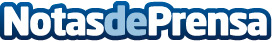 Russell Wilson afianza su compromiso con la excelencia deportiva al unirse a INDIBA como embajadorINDIBA, líder mundial en tecnología de terapia por radiofrecuencia (RF), se enorgullece de anunciar que el quarterback campeón, filántropo y empresario, Russell Wilson, se ha unido a la creciente lista de atletas de élite de todo el mundo como EmbajadorDatos de contacto:María GuijarroGPS Imagen y Comunicación, S.L.622836702Nota de prensa publicada en: https://www.notasdeprensa.es/russell-wilson-afianza-su-compromiso-con-la Categorias: Internacional Medicina Franquicias Fútbol Marketing Madrid Otras ciencias Servicios médicos http://www.notasdeprensa.es